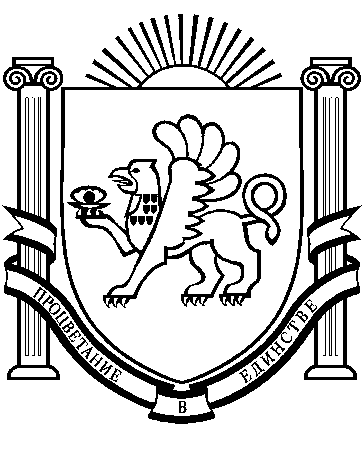 РЕСПУБЛИКА    КРЫМ                                                                                  РАЗДОЛЬНЕНСКИЙ    РАЙОН                                                                                              БОТАНИЧЕСКИЙ   СЕЛЬСКИЙ    СОВЕТОчередное 3-е заседание II созываРЕШЕНИЕ01 ноября  2019 года                    с. Ботаническое                                   № 13О проекте решения «О внесении изменений  в Устав Ботанического сельского поселения»В соответствии с Федеральным законом от 06.10.2003 г. N 131-ФЗ «Об общих принципах организации местного самоуправления в Российской Федерации», руководствуясь Уставом Ботанического сельского поселения, в целях приведения Устава в соответствие с действующим законодательством, Ботанический сельский советРЕШИЛ:1.Одобрить проект решения «О внесении изменений  в Устав Ботанического сельского поселения».2. Направить проект  решения «О внесении изменений  в Устав Ботанического сельского поселения» на согласование в прокуратуру Раздольненского района. 3. Рассмотреть проект решения «О внесении изменений  в Устав Ботанического сельского поселения» после получения заключения  прокуратуры  Раздольненского района  на    предмет  соответствия действующему законодательству. 4. Обнародовать проект решения на официальном сайте администрации Ботанического сельского поселения (http://admbotanika.ru).Председатель Ботанического сельского совета – глава администрации Ботанического сельского поселения 				   М.А. Власевская                                                                          	ПРОЕКТРЕСПУБЛИКА    КРЫМ                                                                                  РАЗДОЛЬНЕНСКИЙ    РАЙОН                                                                                              БОТАНИЧЕСКИЙ   СЕЛЬСКИЙ    СОВЕТ-е заседание II созываРЕШЕНИЕ00.00.2019 г.                    с. Ботаническое                                    № 000"О внесении изменений в Устав муниципального образования Ботаническое сельское поселение Раздольненского района Республики Крым"На основании Федерального закона от 6 октября 2003 года №131-ФЗ "Об общих принципах организации местного самоуправления в Российской Федерации", руководствуясь Уставом Ботанического сельского поселения Раздольненского района Республики Крым, Ботанический сельский советРЕШИЛ:1. Внести в Устав Ботанического сельского поселения Раздольненского района Республики Крым, принятый решением Ботанического сельского совета от 10.11.2014 г. № 1,следующие изменения:1.1. Часть 1 статьи 8 дополнить пунктом 20.1 в следующей редакции:«20.1) принятие в соответствии с гражданским законодательством Российской Федерации решения о сносе самовольной постройки, решения о сносе самовольной постройки или ее приведении в соответствие с предельными параметрами разрешенного строительства, реконструкции объектов капитального строительства, установленными правилами землепользования и застройки, документацией по планировке территории, или обязательными требованиями к параметрам объектов капитального строительства, установленными федеральными законами;».2. Направить настоящее решение на государственную регистрацию, после которой он подлежит официальному опубликованию (обнародованию).3. Настоящее решение вступает в силу после официального обнародования.Председатель Ботанического сельскогосовета- глава администрации Ботанического сельского поселения                                   М.А.Власевская